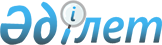 Об организации общественных работ на 2011 годПостановление акимата Житикаринского района Костанайской области от 26 января 2011 года № 86. Зарегистрировано Управлением юстиции Житикаринского района Костанайской области 8 февраля 2011 года № 9-10-155

      В соответствии с подпунктом 5) статьи 7, пунктом 5 статьи 20 Закона Республики Казахстан от 23 января 2001 года "О занятости населения", подпунктом 13) пункта 1 статьи 31 Закона Республики Казахстан от 23 января 2001 года "О местном государственном управлении и самоуправлении в Республике Казахстан", пунктами 6, 7,  8 Правил организации и финансирования общественных работ, утвержденных постановлением Правительства Республики Казахстан от 19 июня 2001 года № 836 "О мерах по реализации Закона Республики Казахстан от 23 января 2001 года "О занятости населения", акиматПОСТАНОВЛЯЕТ:



      1. Утвердить:

      1) прилагаемый перечень организаций, на базе которых будут организованы общественные работы, виды, условия и объемы общественных работ на 2011 год;

      2) оплату труда граждан, занятых на общественных работах, в размере полутораминимальной месячной заработной платы в месяц за счет средств районного бюджета.



      2. Государственному учреждению "Отдел занятости и социальных программ Житикаринского района" руководствоваться данным постановлением при организации общественных работ на 2011 год.



      3. Определить, что при организации общественных работ:

      1) социальные отчисления в Государственный фонд социального страхования и социальный налог возмещаются из районного бюджета и перечисляются на расчетные счета работодателей;

      2) расходы на оплату комиссионного вознаграждения за услуги банков второго уровня по зачислению и выплате заработной платы в размерах, установленных договором на выполнение общественных работ, возмещаются из районного бюджета на расчетные счета работодателей;

      3) условия труда лиц, занятых на общественных работах, обеспечиваются в соответствии с Трудовым кодексом Республики Казахстан от 15 мая 2007 года.



      4. Государственному учреждению "Отдел жилищно-коммунального хозяйства, пассажирского транспорта и автомобильных дорог Житикаринского района" учесть виды и объемы общественных работ при оплате работ и услуг, оказываемых организациями, утвержденными настоящим постановлением.



      5. Контроль за исполнением постановления возложить на заместителя акима района Алиферец А. А.



      6. Настоящее постановление вводится в действие по истечении десяти календарных дней после дня его первого официального опубликования.      Аким Житикаринского

      района                                     К. Испергенов      Директор товарищества

      с ограниченной

      ответственностью "Жасыл

      ел - 2008"

      _________ А. Якушинский

Утвержден         

постановлением акимата   

от 26 января 2011 года № 86 Приложение       

к постановлению акимата 

от 28 апреля 2011 года 

№ 276           Перечень организаций, на базе которых будут организованы

общественные работы, виды, условия и объемы общественных

работ на 2011 год      Сноска. Приложение в редакции постановления акимата Житикаринского района Костанайской области от 28.04.2011 № 276 (вводится в действие по истечении десяти календарных дней после дня его первого официального опубликования).
					© 2012. РГП на ПХВ «Институт законодательства и правовой информации Республики Казахстан» Министерства юстиции Республики Казахстан
				№Наименование

организацииВиды, условия и объемы

общественных работ1Государственное

учреждение "Управление

юстиции Житикаринского

района Департамента

юстиции Костанайской

области Министерства

юстиции Республики

Казахстан"Помощь в проведении

технических работ по обработке

документов, не требующих

предварительной

профессиональной подготовки,

- 450 штук ежедневно2Государственное

учреждение "Аппарат

акима Житикаринского

района"Помощь в проведении

технических работ по обработке

документов, не требующих

предварительной

профессиональной подготовки,

- 200 штук ежедневно3Государственное

учреждение "Отдел

занятости и социальных

программ Житикаринского

района"Помощь в проведении

технических работ по обработке

документов, не требующих

предварительной

профессиональной подготовки,

- 300 штук ежедневно4Государственное

учреждение "Отдел

земельных отношений

Житикаринского района"Помощь в проведении

технических работ по обработке

документов, не требующих

предварительной

профессиональной подготовки,

- 300 штук ежедневно5Государственное

учреждение "Налоговое

управление по

Житикаринскому району

Налогового департамента

по Костанайской области

Налогового комитета

Министерства финансов

Республики Казахстан"Помощь в проведении

технических работ по обработке

документов, не требующих

предварительной

профессиональной подготовки,

- 500 штук ежедневно6Государственное

учреждение "Аппарат

акима Большевистского

сельского округа

Житикаринского района"Помощь в уборке территории

села Тургеновка, не требующая

предварительной

профессиональной подготовки:

очистка дорог, спортивного

комплекса от мусора, грязи с

погрузкой, разгрузкой

транспорта - 18 километров;

известковая окраска бордюрных

камней - 500 метров;

сезонное скашивание сорной

травы - 8000 квадратных

метров;

побелка стволов деревьев - 100

штук7Государственное

учреждение "Аппарат

акима аула Пригородное

Житикаринского района"Помощь в уборке территории

аула Пригородное, не требующая

предварительной

профессиональной подготовки:

очистка дорог от мусора и

грязи - 19050 квадратных

метров;

уборка вдоль автомобильной

трассы от стеллы "Житикара" до

развилки дорог "город Житикара

- город Костанай" и "город

Житикара - город Орск" от

мусора, грязи с погрузкой,

разгрузкой транспорта - 10

километров;

уборка территории возле стеллы

"Житикара" - 100 квадратных

метров;

скашивание сорной травы по

улицам аула - 55000 квадратных

метров;

побелка стволов деревьев - 150

штук8Государственное

учреждение "Аппарат

акима села Шевченковка

Житикаринского района"Помощь в уборке территории

села Шевченковка, не требующая

предварительной

профессиональной подготовки:

очистка дорог и обочин в

ширину 30 метров от мусора,

грязи с погрузкой, разгрузкой

транспорта - 12 километров;

сезонное скашивание сорной

травы - 21000 квадратных

метров;

побелка стволов деревьев - 350

штук9Государственное

учреждение "Аппарат

акима села Забеловка

Житикаринского района"Помощь в уборке территории

села Забеловка, не требующая

предварительной

профессиональной подготовки:

очистка дорог и обочин в

ширину по 2 метра с обеих

сторон от мусора, грязи с

погрузкой, разгрузкой

транспорта - 10 километров;

сезонное скашивание сорной

травы - 6 километров;

очистка от мусора территории

парка - 59400 квадратных

метров;

побелка стволов деревьев - 420

штук10Государственное

учреждение "Аппарат

акима Тохтаровского

сельского округа

Житикаринского района"Помощь в уборке территории

села Тохтарово, не требующая

предварительной

профессиональной подготовки:

очистка дорог от грязи, мусора

с погрузкой, разгрузкой

транспорта - 8 километров;

известковая окраска бордюрных

камней - 600 квадратных метров11Государственное

учреждение "Аппарат

акима села Волгоградское

Житикаринского района"Помощь в уборке территории

села Волгоградское, не

требующая предварительной

профессиональной подготовки:

очистка дорог и обочин,

территории парка и стадиона от

мусора, грязи, листвы, сорной

травы с погрузкой, разгрузкой

транспорта - 15 километров;

сезонное скашивание сорной

травы - 10000 квадратных

метров;

побелка стволов деревьев - 200

штук12Государственное

учреждение "Аппарат

акима села Ырсай

Житикаринского района"Помощь в уборке территории

села Ырсай, не требующая

предварительной

профессиональной подготовки:

очистка дорог и обочин в

ширину 50 метров, территории

автобусных остановок, правого

берега реки Желкуар от мусора,

грязи, снега, льда, листвы,

сорной травы с погрузкой,

разгрузкой транспорта - 12

километров;

сезонное скашивание сорной

травы - 45000 квадратных

метров;

известковая окраска бордюрных

камней - 60 метров13Государственное

учреждение "Аппарат

акима аула Чайковское

Житикаринского района"Помощь в уборке территории

аула Чайковское, не требующая

предварительной

профессиональной подготовки:

очистка дорог и обочин в

ширину 5 метров, моста через

реку Желкуар и сквера от

мусора, грязи, сорной травы с

погрузкой, разгрузкой

транспорта - 5 километров;

сезонное скашивание сорной

травы - 10000 квадратных

метров;

побелка стволов деревьев - 90

штук14Государственное

учреждение "Аппарат

акима села Степное

Житикаринского района"Помощь в уборке территории

села Степное, не требующая

предварительной

профессиональной подготовки:

очистка дорог, центрального

сквера и территории села от

мусора, грязи, снега, льда и

сорной травы с погрузкой,

разгрузкой транспорта - 5

километров;

сезонное скашивание сорной

травы - 5000 квадратных

метров;

побелка стволов деревьев - 40

штук;

известковая окраска бордюрных

камней - 200 метров15Государственное

учреждение "Аппарат

акима села Милютинка

Житикаринского района"Помощь в уборке территории

села Милютинка, не требующая

предварительной

профессиональной подготовки:

очистка дорог и территории

села от мусора, грязи с

погрузкой, разгрузкой

транспорта - 7 километров;

сезонное скашивание сорной

травы - 7 километров;

побелка стволов деревьев - 60

штук;

известковая окраска бордюрных

камней - 1000 метров16Государственное

учреждение "Аппарат

акима села Приречное

Житикаринского района"Помощь в уборке территории

села Приречное, не требующая

предварительной

профессиональной подготовки:

очистка дорог и обочин в

ширину 15 метров, уборка

территории парка и автобусной

остановки от мусора, грязи с

погрузкой, разгрузкой

транспорта - 12 километров;

сезонное скашивание сорной

травы - 10000 квадратных

метров;

побелка стволов деревьев - 300

штук;

известковая окраска бордюрных

камней - 200 метров17Государственное

учреждение "Аппарат

акима села Тимирязево

Житикаринского района"Помощь в уборке территории

села Тимирязево, не требующая

предварительной

профессиональной подготовки:

очистка дорог и обочин от

мусора, грязи с погрузкой,

разгрузкой транспорта - 7

километров;

сезонное скашивание сорной

травы - 10 километров;

побелка стволов деревьев - 80

штук;

известковая окраска бордюрных

камней - 1000 метров18Государственное

учреждение "Аппарат

акима Муктикольского

сельского округа

Житикаринского района"Помощь в уборке территории

села Муктиколь, не требующая

предварительной

профессиональной подготовки:

очистка дорог и обочин от

мусора, грязи с погрузкой,

разгрузкой транспорта - 5

километров;

сезонное скашивание сорной

травы - 2000 метров;

уборка территории парка - 3500

квадратных метров19Потребительский

кооператив собственников

квартир "Береке"Помощь в благоустройстве и

озеленении территории 5 в

микрорайона, не требующая

предварительной

профессиональной подготовки:

уборка территории - 201600

квадратных метров;

обрезка сучьев деревьев - 7200

квадратных метров;

посадка деревьев и кустарников

- 450 штук;

известковая окраска бордюрного

камня - 1840 квадратных

метров;

сезонное скашивание сорной

травы - 25440 квадратных

метров;

покраска малых форм игровых

площадок - 576 квадратных

метров20Потребительский

кооператив собственников

квартир "Надежда"Помощь в благоустройстве и

озеленении территории 7

микрорайона, не требующая

предварительной

профессиональной подготовки:

уборка территории - 220000

квадратных метров;

очистка тротуаров - 17400

квадратных метров;

посадка деревьев и кустарников

- 120 штук;

обрезка кустарников - 5000

штук;

покраска малых форм игровых

площадок - 12 штук21Потребительский

кооператив собственников

квартир "Жастар"Помощь в благоустройстве и

озеленении территории 11

микрорайона, не требующая

предварительной

профессиональной подготовки:

уборка территории - 147600

квадратных метров;

очистка тротуаров - 44280

квадратных метров;

посадка деревьев и кустарников

- 100 штук;

обрезка сучьев деревьев - 2000

штук;

покраска малых форм игровых

площадок - 8 штук22Потребительский

кооператив собственников

квартир "Родник"Помощь в благоустройстве и

озеленении территории 6

микрорайона, не требующая

предварительной

профессиональной подготовки:

уборка территории - 235876

квадратных метров;

очистка тротуаров - 22061

квадратный метр;

посадка деревьев и кустарников

- 110 штук;

обрезка сучьев деревьев - 7000

штук;

покраска малых форм игровых

площадок - 15 штук23Товарищество с

ограниченной

ответственностью

"Орион-4"Помощь в благоустройстве и

озеленении территории 4

микрорайона, не требующая

предварительной

профессиональной подготовки:

уборка территории - 220000

квадратных метров;

очистка тротуаров - 17400

квадратных метров;

посадка деревьев и кустарников

- 120 штук;

обрезка кустарников - 5000

штук;

покраска малых форм игровых

площадок - 12 штук24Товарищество с

ограниченной

ответственностью

"Байпас"Помощь в благоустройстве и

озеленении территории 2

микрорайона, не требующая

предварительной

профессиональной подготовки:

уборка территории - 250000

квадратных метров;

очистка тротуаров - 20000

квадратных метров;

посадка деревьев и кустарников

- 30 штук;

обрезка деревьев - 800 штук;

покраска малых форм игровых

площадок - 5 штук25Товарищество с

ограниченной

ответственностью

"Жасыл ел-2008"Помощь в озеленении и

благоустройстве территории

города Житикары, не требующая

предварительной

профессиональной подготовки:

посадка деревьев - 500 штук;

уход за деревьями: обрезка

порослей и сучьев деревьев,

полив, окучивание и

разокучивание деревьев и

кустарников - 3500 штук;

стрижка кустарников - 6000

квадратных метров;

посадка и уход за цветниками

- 9600 квадратных метров26Государственное

коммунальное предприятие

"Жітіқара Тазалық"

государственного

учреждения "Отдел

жилищно-коммунального

хозяйства, пассажирского

транспорта и

автомобильных дорог

Житикаринского района"

акимата Житикаринского

районаПомощь в уборке территории

города Житикары, не требующая

предварительной

профессиональной подготовки:

очистка тротуаров, газонов,

автобусных остановок, проезжей

и прибордюрной части от снега,

льда, грязи, мусора, листвы и

веток с погрузкой, разгрузкой

транспорта - 181262 квадратных

метра;

масляная и известковая окраска

бордюрного камня и бетонных

элементов - 28,2 километра;

побелка стволов деревьев

- 9500 штук;

очистка урн от мусора - 210

урн;

очистка водоотводных канав,

арыков от грязи, мусора,

поросли кустарников - 4000

метров;

выкашивание газонов - 160000

квадратных метров;

содержание и уборка территории

водоема в 6 микрорайоне – 6600

квадратных метров27Индивидуальный

предприниматель Мамедов

Руслан ЮрисовичПомощь в уборке территории

города Житикары, не требующая

предварительной

профессиональной подготовки:

сбор твердых бытовых отходов с

коммунальных территорий в

мешки - 4979200 квадратных

метров;

сбор твердых бытовых отходов с

урн с погрузкой в транспорт

- 367 кубических метров;

расчистка дорог от снега и

льда со сбросом на расстояние

до 5 метров - 3228 кубических

метров;

россыпь противогололедных

материалов - 3,275 кубических

метров;

очистка дорог от грязи с

погрузкой в транспорт - 446

кубических метров;

подметание и уборка мусора с

погрузкой в транспорт

- 1194952 квадратных метров;

мойка проезжей части дорог с

капитальным покрытием - 24300

квадратных метров;

известковая окраска бордюрных

камней - 12 километров